Les périodes de cours sont basées sur l’année scolaireReprise des cours le mardi 5 septembre 2023* Jour au choix ou possibilité de participer aux 2 cours en forfait multi-cours.Le club se réserve le droit de modifier les horaires proposés en fonction du nombre d’inscrits (sauf judo adapté).Possibilité de faire un essai dans une ou plusieurs disciplines avant de déposer le dossier d’inscription.Toute inscription est définitive et non remboursable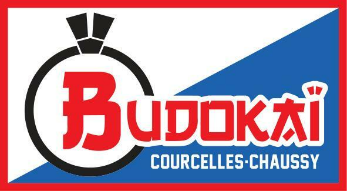 Je déclare avoir pris connaissance et accepte le règlement intérieur du Budokaï, autorise les responsables du Budokaï à prendre toutes mesures médicales d’urgence si nécessaire et à utiliser mon image dans les médias utilisés par le Budokaï comme vecteurs de communication. Fait à…………………………………………………………., le……………………………..SignatureDécompte familial*Le premier licencié correspond à la cotisation la plus élevée.Exemple de remplissage du tableau décompte familialRèglement à l’inscription par :	chèque   /    espèces   /   chèques vacances   /   coupons sportPossibilité de faire 3 chèques qui seront débités de façon échelonnée Conformément à la loi informatique et libertés du 6 janvier 1978 modifiée en 2018, vous disposez d’un droit d’accès, de rectification et de suppression des données vous concernant, pour exercer ces droits veuillez contacter  le président de l’association.JUDO-CLUB de COURCELLES-CHAUSSYSAISON 2023-2024MardiMercrediVendrediSamedi17:30 – 18:3014:00 – 15:0017:30 -19:009:30 – 10:30Judo adaptéEveil judo 2018-2019Judo mini-poussins (2016-2017) et poussins (2014-2015)*Taïso18:30 – 19:3015:00 – 16:3019:00 – 20:0010:30 – 12:00Judo randori et technique tout âge dès 9 ans (2014) Judo mini-poussins (2016-2017) et poussins (2014-2015)*TaïsoJu-Jitsu Self défenseA partir de 10 ans19:30 – 20:3016:30 – 17:3020:00 – 21:30Renforcement musculaireTaïso softActivités ludiques et sportivesde 6 à 14 ansJudo techniquede Minimes à Séniors (2010 et plus âgés)17:30 – 19:00Judo benjamins – minimescadets2012 à 2007TARIFS ANNUELS(dont licence et cotisations Comité de Moselle et Ligue Grand Est)TARIFS ANNUELS(dont licence et cotisations Comité de Moselle et Ligue Grand Est)TARIFS ANNUELS(dont licence et cotisations Comité de Moselle et Ligue Grand Est)TARIFS ANNUELS(dont licence et cotisations Comité de Moselle et Ligue Grand Est)Pour un cours suivi par semainePour un cours suivi par semainePour un cours suivi par semaineForfait multi-coursEveil Judo ouJudo adapté ouActivités ludiques et sportivesTaïso ouTaïso soft ouRenforcement musculaireJudo ouJu-jitsuA partir de 2 cours suivis dans une même discipline ou des disciplines différentes130 €150 €160 €230 €Fiche de renseignementsLicencié MAJEUR à la date de l’inscriptionFiche de renseignementsLicencié MAJEUR à la date de l’inscriptionFiche de renseignementsLicencié MAJEUR à la date de l’inscriptionLicencié Licencié Licencié Licencié Licencié NOM PrénomNOM PrénomFille   □               Garçon   □Photo obligatoire pour tout nouveau licencié               □Certificat médical obligatoireFille   □               Garçon   □Photo obligatoire pour tout nouveau licencié               □Certificat médical obligatoireDate de naissanceDate de naissanceFille   □               Garçon   □Photo obligatoire pour tout nouveau licencié               □Certificat médical obligatoireFille   □               Garçon   □Photo obligatoire pour tout nouveau licencié               □Certificat médical obligatoireCours suivi(s)Si multi-cours préciser lesquelsCours suivi(s)Si multi-cours préciser lesquelsFille   □               Garçon   □Photo obligatoire pour tout nouveau licencié               □Certificat médical obligatoireFille   □               Garçon   □Photo obligatoire pour tout nouveau licencié               □Certificat médical obligatoireAdresse postaleAdresse postaleRéservé au BudokaïRéservé au BudokaïE-mail(pour recevoir les communications du club) E-mail(pour recevoir les communications du club) Certificat médical             Passeport sportif              Certificat médical             Passeport sportif              N° téléphone fixe et/ou portableN° téléphone fixe et/ou portableCertificat médical             Passeport sportif              Certificat médical             Passeport sportif              Nom Prénom Licencié*Nom Prénom Licencié*Cours suivi Tarif de base (€)Remise de 20 € si inscription avant le 31/07 Remise (€)Total annuel (€)1-210 €320 €430 €Total familialTotal familialTotal familialTotal familialNom Prénom Licencié*Nom Prénom Licencié*Cours suivi Tarif de baseRemise de 20 € RemiseTotal annuel 1Axel M…judo160140-1402Lise M….éveil judo13011010 €100